NOTLAR:KONTROL TEKNİSYENLERİNİN AMİRİ	TEKNİK SERVİS BİRİMSORUMLUSU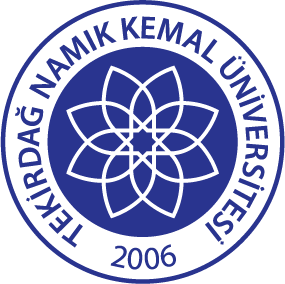 TNKÜAĞIZ VE DİŞ SAĞLIĞI UYGULAMA VE ARAŞTIRMA MERKEZİ                                          ATIK SU (PİS SU) TESİSATI SIZDIRMAZLIK KONTROL FORMU (ALTI AYLIK) Doküman No: EYS-FRM-227TNKÜAĞIZ VE DİŞ SAĞLIĞI UYGULAMA VE ARAŞTIRMA MERKEZİ                                          ATIK SU (PİS SU) TESİSATI SIZDIRMAZLIK KONTROL FORMU (ALTI AYLIK) Hazırlama Tarihi: 05.01.2022TNKÜAĞIZ VE DİŞ SAĞLIĞI UYGULAMA VE ARAŞTIRMA MERKEZİ                                          ATIK SU (PİS SU) TESİSATI SIZDIRMAZLIK KONTROL FORMU (ALTI AYLIK) Revizyon Tarihi: --TNKÜAĞIZ VE DİŞ SAĞLIĞI UYGULAMA VE ARAŞTIRMA MERKEZİ                                          ATIK SU (PİS SU) TESİSATI SIZDIRMAZLIK KONTROL FORMU (ALTI AYLIK) Revizyon No: 0TNKÜAĞIZ VE DİŞ SAĞLIĞI UYGULAMA VE ARAŞTIRMA MERKEZİ                                          ATIK SU (PİS SU) TESİSATI SIZDIRMAZLIK KONTROL FORMU (ALTI AYLIK) Toplam Sayfa Sayısı: 1TAKİP EDEN BİRİM: TEKNİK BAKIM ONARIM BİRİMİTAKİP EDEN BİRİM: TEKNİK BAKIM ONARIM BİRİMİTAKİP EDEN BİRİM: TEKNİK BAKIM ONARIM BİRİMİTARİH1. KONTROL1. KONTROL2. KONTROL2. KONTROLKATLARDA BULUNAN BÜTÜN ATIK SU TESİSATI KONTROL EDİLİR ARIZALI VE SIZDIRAN BÖLGE TESPİT EDİLDİĞİNDE GEREKLİ ÇALIŞMALAR YAPILIR.KONTROL EDEN TEKNİSYENİNKONTROL EDEN TEKNİSYENİNKONTROL EDEN TEKNİSYENİNKONTROL EDEN TEKNİSYENİNKATLARDA BULUNAN BÜTÜN ATIK SU TESİSATI KONTROL EDİLİR ARIZALI VE SIZDIRAN BÖLGE TESPİT EDİLDİĞİNDE GEREKLİ ÇALIŞMALAR YAPILIR.ADI SOYADIİMZASIADI SOYADIİMZASIBODRUM KAT ATIK SUPROTEZ LABORATUVARI BODRUM KAT ATIK SU DEPO VE HİDROFOR KONTROLÜATIK SU GİDER TESİSAT KONTROLÜ